Tisztelt Közgyűlés!Hajdú-Bihar Vármegye Önkormányzata Közgyűlése a 2/2021. (VII. 9.) határozatával fogadta el a „Hajdú-Bihar megye Integrált Területi Programja 2021-2027” című dokumentumot (továbbiakban: megyei ITP), melyet, mint Előzetes Integrált Területi Programot az 1658/2021. (IX. 24.) Korm. határozatával a Kormány változatlan tartalommal hagyott jóvá. A 2021-2027 programozási időszakban az egyes európai uniós alapokból származó támogatások felhasználásának rendjéről szóló 256/2021. (V. 18.) Korm. rendelet 68. § (5) bekezdése alapján a vármegyei önkormányzat, mint területi szereplő évente kétszer kezdeményezheti az ITP módosítását, melyre eddig két alkalommal került sor, a közgyűlés 63/2022. (V. 27.) és 13/2023. (III.31.) határozatának elfogadásával. Az ITP jelen módosítását az alábbiak indokolják:2023. május 15. napon megjelent a Magyar Közlöny 72. lapszámában a Terület- és Településfejlesztési Operatív Program Plusz keretében megvalósuló integrált területi programok elfogadásáról szóló 1196/2023. (V.15.) Korm. határozat és a Terület- és Településfejlesztési Operatív Program Plusz éves fejlesztési keretének megállapításáról szóló 1652/2021. (IX.21.) Korm. határozat módosításáról szóló 1195/2023. (V.15.) Korm. határozat.2023. jún. 14. napon megrendezésre került a TOP_Plusz Monitoring Bizottság ülése, ahol megtárgyalásra és elfogadásra kerültek az alábbi felhívások TOP_Plusz kiválasztási kritériumai:TOP_Plusz-1.3.2- Fenntartható városfejlesztésTOP_Plusz-2.1.1 Önkormányzati épületek energetikai korszerűsítéseTOP_Plusz-3.1.3 Helyi humán fejlesztésekTOP_Plusz-3.2.1 Fenntartható humán fejlesztésekTOP_Plusz-3.3.3 Köznevelési infrastruktúra fejlesztéseTOP_Plusz-3.4.1 Fenntartható humán infrastruktúraTOP_Plusz-6.1.2 4 és 5 számjegyű utak fejlesztéseTOP_Plusz-6.1.4 Aktív turizmus fejlesztéseTOP_Plusz-6.2.1 Fenntartható versenyképes városfejlesztés2023. szept.27. napon a TOP_Plusz keretén belül 5 db új felhívás került megjelenttetésre:TOP_Plusz-1.3.2-23 – Fenntartható városfejlesztés,TOP_Plusz-3.1.3- 23 – Helyi humán fejlesztések,TOP_Plusz-3.2.1-23- Fenntartható humán fejlesztések,TOP_Plusz-3.3.3-23- Köznevelési infrastruktúra fejlesztése,TOP_Plusz-6.1.4-23- Aktív turizmus fejlesztése.2023. okt. 6. napon Hajdú-Bihar Vármegye Önkormányzata levélben kereste meg az FVS (Fenntartható Városfejlesztési Stratégia) forrásfelhasználási móddal érintett város (Debrecen) vezetését, hogy 2023. szept.28. napon megrendezésre került a TOP_Plusz Monitoring Bizottság következő ülése, ahol megtárgyalásra és elfogadásra kerültek a további TOP_Plusz felhívások kiválasztási kritériumai is. A vármegyei önkormányzata a Monitoring Bizottság ezen ülésén elhangzottak alapján arra kérte az FVS város vezetését, hogy legyenek tekintettel a forrásarányos indikátor értékek vállalására. Továbbá a vármegyei önkormányzat azt is kérte, hogy egyes, a vármegye szempontjából fontos, térségi jelentőségű kerékpárutak a TOP_Plusz Városfejlesztési Programtervbe (TVP) betervezésre kerüljenek.2023. okt. 5. napon Hajdú-Bihar Vámegye Önkormányzatát e-mailben arról tájékoztatta a Miniszterelnökség Területfejlesztési Operatív Programok Irányító Hatósága, hogy a 256/2021. (V.18.) Korm. rendelet 68. § alapján, melynek értelmében az Integrált Területi Program módosítását a területi szereplő vagy az Irányító Hatóság is kezdeményezheti, az Irányító Hatóság 2023. végéig kezdeményezni fogja az ITP módosítását, melyet alapvetően az alábbi három indok indukál:területi igények átvezetése,FVS városok indikátorainak bevezetése,a TOP_Plusz Monitoring Bizottság által elfogadott kiválasztási kritériumok bevezetése.2023. okt. 19. napon a Miniszterelnökség Területfejlesztési Operatív Programok Irányító Hatósága arról tájékoztatta Hajdú-Bihar Vármegye Önkormányzatát, hogy a 2022. dec.-ben elfogadott TOP Plusz külön indikátorkészletet határoz meg a vármegyék és a fenntartható városfejlesztésbe bevont település(ek) (FVS) számára, forráskeretre vetítve, amely az Európai Bizottság részére az Operatív Program mellékleteként beküldött indikátor számítási módszertanban is rögzítésre került.Debrecen Megyei Jogú Város Közgyűlése 2023. nov. 10. napon megtárgyalta és elfogadta a Fenntartható Városfejlesztési Stratégiáját, valamint a TOP_Plusz Városfejlesztési Programtervet.Hajdú-Bihar Vármegye Önkormányzata 2023. dec. 15. napon a 71/2023 (XII.15) számú közgyűlési határozatával elfogadta Debrecen Megyei Jogú Város Fenntartható Városfejlesztési Stratégiájáról, valamint a TOP_Plusz Városfejlesztési Programtervéről szóló tájékoztatót.Végül a Miniszterelnökség Területfejlesztési Operatív Programok Irányító Hatóság 2023. dec.15. napon küldött e-mailben kezdeményezte a 256/2021. (V. 18.) Korm. rendelet 68. §-a alapján az Integrált Területi Program módosítását, melyhez csatolta az aktualizált útmutatót és sablont. Az Irányító Hatóság a módosítást az alábbi indokok alapján kezdeményezte:az előző módosítás óta az IH által engedélyezett területi igények átvezetése,a 2. prioritáson tervezett új kombinált felhívások bevezetése,az FVS városok indikátorvállalásainak rögzítése,a TOP Plusz Monitoring Bizottság által elfogadott kiválasztási kritériumok (TKR) beillesztése.Az FVS indikátor vállalások a jelen előterjesztés keretében tárgyalt anyagban tehát módosulnak az ITP korábbi verziójához képest. Debrecen Megye Jogú Város Önkormányzata az IH által küldött útmutatónak megfelelően aktualizált TVP-vel együtt megküldte Hajdú-Bihar Vármegye Önkormányzata részére a módosított indikátor értékeket 2024 első hónapjaiban.A TOP Plusz Monitoring Bizottság által elfogadott kiválasztási kritériumokat az Irányító Hatóság küldte meg a vármegye részére a jelen ITP módosítás minőségbiztosítási folyamata során.Az Irányító Hatóság tájékoztatása alapján a 2023. tavaszán forrásarányosan meghatározott indikátor értékek felülvizsgálatára jelen módosítás keretében nincsen lehetőség.2024. jan. 12. napon Debrecen Megyei Jogú Város jelezte, hogy a TVP-jében elfogadott egyes projektjeit kéri a 6. prioritásról az 1. prioritásra átvezetni. A projektek a következőek:6.1. Kishegyesi út új csomópont kialakítása a Határ úti Ipari Park új bejáratának megközelíthetősége (870 000 000 Ft),6.4. Létai út felújítása (1 250 000 000 Ft),6.5. Keleti belső közlekedési folyosó 1. szakaszának megépítése (5 450 000 000 Ft),6.6. A Kishegyesi út felújítása 2. ütem (415 000 000 Ft),6.7. Kishegyesi úti csomópont – fejlesztés (625 000 000 Ft),6.8. Nyugati Ipari Park belső úthálózat fejlesztése (870 000 000 Ft).A fentiek alapján összesen 9 480 000 000 Ft átcsoportosítása tervezett a 6. prioritásról (6.2.1.- Fenntartható versenyképes városfejlesztés) sorról az 1. prioritásra (1.3.2. Fenntartható városfejlesztés).Az Operatív Program Európai Bizottság általi elfogadását követően azonban egyelőre nincsen lehetőség prioritások közötti átcsoportosításra. Ugyanakkor a Területfejlesztési Operatív Programok Irányító Hatósága vizsgálja annak lehetőségét, hogy miként hogyan oldható meg a források átrendezése valamennyi FVS település igényeit figyelembe véve: ennek keretében jelen ITP módosítás során első lépésben lehetőség nyílt 1 420 000 000 Ft átcsoportosítására Debrecen MJV igénye szerint.Az Irányító Hatóság által biztosított lehetőség alapján Debrecen Megyei Jogú Város Önkormányzata 2024. febr. 27. napján kezdeményezte Hajdú-Bihar Vármegye Önkormányzatánál, hogy az ITP módosítás keretében a 6.2.1. Fenntartható versenyképes városfejlesztés felhívásról 1,420 Mrd Ft a 1.3.2. Fenntartható városfejlesztés felhívásra átcsoportosításra kerüljön.2024. év elején Hajdú-Bihar Vármegye Önkormányzata kezdeményezte az Irányító Hatóságnál a TOP_Plusz vármegyei keretösszeg megemelését több tématerület vonatkozásában. Az Irányító Hatóság 2024. 02.11. napon kelt levelében jelezte, hogy a kért módosításokat teljes körűen nem áll módjában jóváhagyni. A TOP_Plusz-1.1.3-21 (későbbiekben TOP_Plusz-6.1.3-21) „Helyi és térségi turizmusfejlesztés” felhívás „Erősödő északnyugati kapu térsége” forrásfelhasználási módon 101 813 924 forinttal, a „Helyi természeti és kulturális potenciálra, valamint agrárinnovációra alapozott fejlesztések térsége” forrásfelhasználási módon 94 570 000 forinttal haladja meg a támogatási döntéssel rendelkező projektek nagysága a hatályos ITP alapján a forrásfelhasználási módon rendelkezésre álló forráskeret nagyságát. Ez a Hajdú-Bihar Vármegye Önkormányzata által küldött levélben szereplő ÁFA problémából fakad. Az Irányító Hatóság arról tájékoztatta a területi szereplőt, hogy az érintett projektek finanszírozásához szükséges 196 383 924 Ft többletforrást biztosítja, azonban jelen dokumentumban és annak mellékleteiben az 1086/2022. (II.23.) Korm. határozatban szereplő eredeti vármegyei keretösszeg kerüljön feltüntetésre. A 196 383 924 Ft többletforrást az Irányító Hatóság fogja úgy nyilvántartani, hogy az egyelőre az ITP-ben nem jelenik meg, azonban az adott felhívás adott forrásfelhasználási módon rendelkezésre áll.Az Európai Bizottság által is elfogadott új TKR szempontok alapján egyes TOP_Plusz felhívások, - melyek kiválasztási kritériumai 2023. jún.14. napon kerültek a Monitoring Bizottság által elfogadásra, - Területspecifikus Értékelési szempontjai kiegészítésre kerültek egy 0. értékelési szemponttal, mely az általános és felhívás-specifikus szövegesen értékelt releváns kiválasztási kritériumok alapján elért pontszám arányos összege. Ezen új szempontok beemelésével elkezdődik az eddig benyújtott TOP_Plusz támogatási kérelmek újra értékelése. Új felhívások is bekerülnek a TOP_Plusz-ba, illetve a korábbiak sorszáma módosult: 2.1.3. Önkormányzati épületek energetikai korszerűsítése (kombinált - projektelőkészítés), 2.1.4. Önkormányzati épületek energetikai korszerűsítése (kombinált), 2.1.5 Fenntartható energiahatékonyság (kombinált- projektelőkészítés), 2.1.6 Fenntartható energiahatékonyság (kombinált).Hajdú-Bihar Vármegyében két település esetében lehetne releváns a kombinált forrásra történő elkülönítés, mivel a vármegye további 80 települése kedvezményezett vagy komplex programmal fejlesztendő járásban található. A debreceni járás nem tartozik a kedvezményezett járások körébe, amely két településből áll Debrecen (FVS) és Hajdúsámson (Északi agglomerációs térség). Hajdúsámson nem tervez további energetikai fejlesztést megvalósítani, Debrecen Megyei Jogú Város Önkormányzata pedig nem napelemes fejlesztéseket kíván megvalósítani, így nem releváns 2.1.3, 2.1.4, 2.1.5 és 2.1.6 kódszámú felhívásokra történő forrás allokáció.A Forrásallokáció módosításaEnnek keretében részint a Debrecen Megyei Jogú Város által kért, a 6. prioritásról (6.2.1.- Fenntartható versenyképes városfejlesztés felhívás soráról) az 1. prioritásra (1.3.2. Fenntartható városfejlesztés) történő átcsoportosítás kerül átvezetésre. Másrészt a korábban már megpályázott egyes felhívások esetében, a különböző földrajzi célterületekbe tartozó települések által megpályázott összeg eltért az ITP-ben a célterületekre tervezett mértékektől (hol kevesebb, hol több volt az igény), így éltünk a felhívásokon belül a forrásfelhasználási módok, célterületek közötti átcsoportosítás lehetőségével. A Forrásallokációs táblázatban a kiemelt kedvezményezettek között található Hajdú-Bihar Vármegye Önkormányzata. A szervezethez lett tervezve a TOP_Plusz-3.1.3 – Helyi humán fejlesztések című felhívás jelenleg rendelkezésre álló keretösszege. Az ITP módosításhoz új indikátor táblázat került megküldésre a Közigazgatási és Területfejlesztési Minisztérium részéről az FVS-el érintett település részére, melyet a Miniszterelnökség a tervezett támogatási kérelmek alapján határozott meg. Továbbá aktualizálásra került a felhívások ütemezését tartalmazó táblázat is.A fentiek alapján az Előzetes ITP szövege aktualizálásra, kiegészítésre került. A forrásallokáció változását a következő oldalakon található táblázatok szemléltetik.Hajdú-Bihar vármegye TOP_Plusz forrás allokációja az intézkedések és felhívások közötti átcsoportosításokkal, illetve az új felhívások tervezésével az alábbiak szerint alakult:A TOP_Plusz ITP forrásallokációja a jelenlegi módosítással a következőképpen alakul:A fentiek szerint átdolgozott ITP-vel kapcsolatban az Irányító Hatóság a minőségbiztosítás folyamatát elvégezte. Az Irányító Hatóság 2024. április 10. napi visszajelzése alapján a dokumentumot megfelelőnek minősítette.Az Irányító Hatóságtól kapott tájékoztatás szerint április végén/május elején tervezett a módosított vármegyei ITP-k Kormány általi elfogadási folyamatának elindítása, ezért a módosított ITP mielőbbi elfogadása indokolt.Mindezek alapján, kérem a közgyűlést Hajdú-Bihar Vármegye Integrált Területi Programja módosításának határozati javaslat szerinti elfogadására.HATÁROZATI JAVASLATHajdú-Bihar Vármegye Önkormányzata Közgyűlése a 2021-2027 programozási időszakban az egyes európai uniós alapokból származó támogatások felhasználásának rendjéről szóló 256/2021. (V. 18.) Korm. rendelet 68.§ (5) pontjában biztosított jogkörében eljárva, figyelemmel a 2/2021. (VII. 9.), a 63/2022. (V. 27.), valamint a 13/2023. (III.31) határozataiban foglaltakra 1./ elfogadja Hajdú-Bihar Vármegye Integrált Területi Programja 2021-2027 (ITP) módosított szöveges változatát az 1. melléklet, az ITP-hez kapcsolódó táblázatokat a 2. melléklet, valamint az ITP mellékletét képező TKR szempontrendszereket a 3. melléklet szerint. 2./ A közgyűlés felkéri elnökét, hogy gondoskodjon az 1./ pont szerinti döntésnek a Közigazgatási és Területfejlesztési Minisztérium Területfejlesztési Programok Végrehajtásáért Felelős Helyettes Államtitkársága, illetve az Irányító Hatóság részére történő megküldéséről.Végrehajtásért felelős: 	Pajna Zoltán, a vármegyei közgyűlés elnökeHatáridő:			azonnalDebrecen, 2024. április 25.										Pajna Zoltán										     elnökAz előterjesztés a törvényességi követelményeknek megfelel:Dr. Dobi Csaba      jegyző 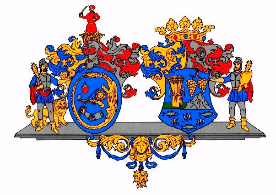 Hajdú-Bihar Vármegye ÖnkormányzatánakKözgyűléseKÖZGYŰLÉSI ELŐTERJESZTÉS1.Előterjesztő:Pajna Zoltán, a Közgyűlés elnökeTárgy:Hajdú-Bihar Vármegye Integrált Területi Programja 2021-2027 című dokumentum módosításaKészítette:Czapp ZsuzsaMellékletek:Közigazgatási és Területfejlesztési Minisztérium Területfejlesztési Operatív Programok Irányító Hatóság Stratégiai Tervezési és Értékelési Főosztályának visszajelzése a dokumentumra vonatkozóan (Előterjesztés melléklete)Integrált Területi Program szöveges dokumentuma (Határozati javaslat 1. melléklete)Integrált Területi Program táblázatai (Határozati javaslat 2. melléklete)TKR szempontrendszer(Határozati javaslat 3. melléklete)Felhívás megnevezése:A módosított, végleges ITP (3.0 verzió) szerinti összeg (Ft):A módosított ITP (4.0 verzió) szerinti összeg (Ft):Átcsoportosítás jellege1.1.1 Klímatudatosság, éghajlatváltozáshoz való alkalmazkodás100 000 000100 000 000Nem releváns, nem történik átcsoportosítás.1.2.1. Élhető települések20 981 331 36420 981 331 364Nem releváns, nem történik átcsoportosítás.Ebből Zöld infrastruktúra fejlesztése2 885 127 1622 885 127 162Nem releváns, nem történik átcsoportosítás.Csapadékvíz4 898 963 0054 898 963 005Nem releváns, nem történik átcsoportosítás.Kerékpárút 3 764 709 176 3 764 709 176Nem releváns, nem történik átcsoportosítás.1.2.2. Szociális célú városrehabilitáció (ERFA)488 000 000488 000 000Felhíváson belüli földrajzi célterületek közötti átcsoportosítás Sárréti térségről 26 362 205 Ft átcsoportosítása a Bihari térségre. 1.2.3. Belterületi utak fejlesztése12 163 148 02412 163 148 024Nem releváns, nem történik átcsoportosítás.1.2.4. A Szegregált városi területekről integrált területekre költözés támogatása00Nem releváns, nem történik átcsoportosítás.1.3.1.Fenntartható városfejlesztési stratégiák támogatása 105 000 000105 000 000Nem releváns, nem történik átcsoportosítás.1.3.2.Fenntartható városfejlesztés13 015 752 87014 435 752 870Felhívások közötti átcsoportosítás: a 6.2.1 Fenntartható versenyképes városfejlesztés felhívásról 1 420 000 000 Ft átcsoportosítása a 1.3.2 Fenntartható városfejlesztés felhívásra.2.1.1. Önkormányzati épületek energetikai korszerűsítése9 468 856 5019 468 856 501Felhíváson belüli földrajzi célterületek közötti átcsoportosítás a Déli agglomerációs térségről 50 856 501 Ft átcsoportosítása a Helyi természeti és kulturális potenciálra, valamint agrárinnovációra alapozott fejlesztések térségre.2.1.2. Fenntartható energiahatékonyság4 272 511 5974 272 511 597Nem releváns, nem történik átcsoportosítás.2.1.3 Önkormányzati épületek energetikai korszerűsítése (kombinált- projektelőkészítés)00Nem releváns, nem történik átcsoportosítás.2.1.4 Önkormányzati épületek energetikai korszerűsítése (kombinált)00Nem releváns, nem történik átcsoportosítás.2.1.5 Fenntartható energiahatékonyság (kombinált- projektelőkészítés)00Nem releváns, nem történik átcsoportosítás.2.1.6 Fenntartható energiahatékonyság (kombinált)00Nem releváns, nem történik átcsoportosítás.3.1.1 Megyei foglalkoztatási- gazdaságfejlesztési együttműködések5 546 000 0005 546 000 000Nem releváns, nem történik átcsoportosítás.3.1.2 Szociális célú városrehabilitáció (ESZA +)237 000 000237 000 000Nem releváns, nem történik átcsoportosítás.3.1.3 Helyi humán fejlesztések3 692 000 0003 692 000 000Felhíváson belüli átcsoportosítás (Északi agglomerációs térség, Déli agglomerációs térség, Erősödő északnyugati kapu térsége, Helyi természeti és kulturális potenciálra, valamint agrárinnovációra alapozott fejlesztések térsége, Keleti agglomerációs térség, Bihari térség, Sárréti térség Fm-ről kiemelt eljárásrendre 713 640 000 Ft).3.2.1. Fenntartható humán fejlesztések5 925 000 0005 925 000 000Nem releváns, nem történik átcsoportosítás.3.3.1. Gyermeknevelést támogató humán infrastruktúra fejlesztése3 225 072 0003 225 072 000Felhíváson belüli átcsoportosítás (Sárréti térségre az Erősödő északnyugati kaputérségről 35 000 000 Ft).Bölcsőde fejlesztés527 088 917562 088 917Felhíváson belüli átcsoportosítás (Sárréti térségre az Erősödő északnyugati kaputérségről 35 000 000 Ft).Óvodai fejlesztés2 697 983 0832 662 983 083Felhíváson belüli átcsoportosítás (Sárréti térségre az Erősödő északnyugati kaputérségről 35 000 000 Ft).3.3.2.Helyi egészségügyi és szociális infrastruktúra fejlesztése1 804 001 2491 804 001 249Felhíváson belüli átcsoportosítás (egészségügyi alap- és szakrendelés és a Szociális alapszolgáltatás között 23 675 216 Ft költség átcsoportosítása).Egészségügyi alap- és szakrendelés887 823 370864 148 154Felhíváson belüli átcsoportosítás (egészségügyi alap- és szakrendelés és a Szociális alapszolgáltatás között 23 675 216 Ft költség átcsoportosítása).Szociális alapszolgáltatás916 177 879939 853 095Felhíváson belüli átcsoportosítás (egészségügyi alap- és szakrendelés és a Szociális alapszolgáltatás között 23 675 216 Ft költség átcsoportosítása).3.3.3.Köznevelési infrastruktúra3 444 409 0773 444 409 077Nem releváns, nem történik átcsoportosítás.6.1.1.Helyi gazdaságfejlesztés4 703 385 2924 703 385 292Nem releváns, nem történik átcsoportosítás.6.1.2. 4 és 5 számjegyű utak fejlesztése10 244 885 59610 244 885 596Nem releváns, nem történik átcsoportosítás.6.1.3.Helyi és térségi turizmusfejlesztés3 538 495 4963 538 495 496Felhíváson belüli földrajzi célterületek közötti átcsoportosítás és többletigénylés (Déli agglomerációs térséghez a Bihari térségről 76 862 854 Ft, a Keleti agglomerációs térségről 81 326 000 Ft, összességében 158 188 854 Ft átcsoportosítása.6.1.4. Aktív turizmus fejlesztése4 322 263 8044 322 263 804Nem releváns, nem történik átcsoportosítás.6.2.1. Fenntartható versenyképes városfejlesztés11 300 000 0009 880 000 000Felhívások közötti átcsoportosítás: a 6.2.1 Fenntartható versenyképes városfejlesztés felhívásról 1 420 000 000 Ft átcsoportosítása a 1.3.2 Fenntartható városfejlesztés felhívásra.PrioritásPrioritás keretösszege (Ft)IntézkedésIntézkedés forráskerete (Ft)FelhívásFelhívás/ Tématerület forráskerete (Ft)1. PRIORITÁS: ÉLHETŐ VÁRMEGYE 48 273 232 2581.1 Klímatudatosság, éghajlatváltozáshoz való alkalmazkodás100 000 0001.1.1 Klímatudatosság, éghajlatváltozáshoz való alkalmazkodás100 000 0001. PRIORITÁS: ÉLHETŐ VÁRMEGYE 48 273 232 2581.1 Klímatudatosság, éghajlatváltozáshoz való alkalmazkodás100 000 0001.1 összesen100 000 000    1. PRIORITÁS: ÉLHETŐ VÁRMEGYE 48 273 232 2581.2 Településfejlesztés, települési szolgáltatások33 632 479 3881.2.1 Élhető települések20 981 331 364 1. PRIORITÁS: ÉLHETŐ VÁRMEGYE 48 273 232 2581.2 Településfejlesztés, települési szolgáltatások33 632 479 388Ebből: Zöld infrastruktúra fejlesztése2 885 127 162 1. PRIORITÁS: ÉLHETŐ VÁRMEGYE 48 273 232 2581.2 Településfejlesztés, települési szolgáltatások33 632 479 388Csapadékvíz4 898 963 0051. PRIORITÁS: ÉLHETŐ VÁRMEGYE 48 273 232 2581.2 Településfejlesztés, települési szolgáltatások33 632 479 388Kerékpárút3 764 709 1761. PRIORITÁS: ÉLHETŐ VÁRMEGYE 48 273 232 2581.2 Településfejlesztés, települési szolgáltatások33 632 479 3881.2.2 Szociális célú városrehabilitáció (ERFA)488 000 0001. PRIORITÁS: ÉLHETŐ VÁRMEGYE 48 273 232 2581.2 Településfejlesztés, települési szolgáltatások33 632 479 3881.2.3 Belterületi utak fejlesztése12 163 148 0241. PRIORITÁS: ÉLHETŐ VÁRMEGYE 48 273 232 2581.2 Településfejlesztés, települési szolgáltatások33 632 479 3881.2.4 Szegregált városi területekről integrált területekre költözés támogatása (PILOT)-1. PRIORITÁS: ÉLHETŐ VÁRMEGYE 48 273 232 2581.2 Településfejlesztés, települési szolgáltatások33 632 479 3881.2 összesen:33 632 479 3881. PRIORITÁS: ÉLHETŐ VÁRMEGYE 48 273 232 2581.3 Fenntartható városfejlesztés14 540 752 8701.3.1 Fenntartható városfejlesztési stratégiák támogatása105 000 0001. PRIORITÁS: ÉLHETŐ VÁRMEGYE 48 273 232 2581.3 Fenntartható városfejlesztés14 540 752 8701.3.2 Fenntartható városfejlesztés 14 435 752 870 1. PRIORITÁS: ÉLHETŐ VÁRMEGYE 48 273 232 2581.3 Fenntartható városfejlesztés14 540 752 8701.3 összesen14 540 752 8702. PRIORITÁS: KLÍMABARÁT VÁRMEGYE13 741 368 0982.1 Klímabarát vármegye13 741 368 0982.1.1 Önkormányzati épületek energetikai korszerűsítése9 468 856 5012. PRIORITÁS: KLÍMABARÁT VÁRMEGYE13 741 368 0982.1 Klímabarát vármegye13 741 368 0982.1.2 Fenntartható energiahatékonyság4 272 511 5972. PRIORITÁS: KLÍMABARÁT VÁRMEGYE13 741 368 0982.1 Klímabarát vármegye13 741 368 0982.1.3 Önkormányzati épületek energetikai korszerűsítése (kombinált – projektelőkészítés)-2. PRIORITÁS: KLÍMABARÁT VÁRMEGYE13 741 368 0982.1 Klímabarát vármegye13 741 368 0982.1.4. Önkormányzati épületek energetikai korszerűsítése (kombinált)-2. PRIORITÁS: KLÍMABARÁT VÁRMEGYE13 741 368 0982.1 Klímabarát vármegye13 741 368 0982.1.5 Fenntartható energiahatékonyság (kombinált – projektelőkészítés)-2. PRIORITÁS: KLÍMABARÁT VÁRMEGYE13 741 368 0982.1 Klímabarát vármegye13 741 368 0982.1.6 Fenntartható energiahatékonyság (kombinált)-2. PRIORITÁS: KLÍMABARÁT VÁRMEGYE13 741 368 0982.1 Klímabarát vármegye13 741 368 0982.1 összesen13 741 368 0983. PRIORITÁS: GONDOSKODÓ VÁRMEGYE32 618 369 4563.1 Vármegyei és térségi fejlesztések (ESZA+ elemei)9 475 000 000 3.1.1 Megyei foglalkoztatási-gazdaságfejlesztési együttműködések5 546 000 0003. PRIORITÁS: GONDOSKODÓ VÁRMEGYE32 618 369 4563.1 Vármegyei és térségi fejlesztések (ESZA+ elemei)9 475 000 000 3.1.2 Szociális célú városrehabilitáció (ESZA+)237 000 0003. PRIORITÁS: GONDOSKODÓ VÁRMEGYE32 618 369 4563.1 Vármegyei és térségi fejlesztések (ESZA+ elemei)9 475 000 000 3.1.3 Helyi humán fejlesztések3 692 000 0003. PRIORITÁS: GONDOSKODÓ VÁRMEGYE32 618 369 4563.1 Vármegyei és térségi fejlesztések (ESZA+ elemei)9 475 000 000 3.1 összesen9 475 000 0003. PRIORITÁS: GONDOSKODÓ VÁRMEGYE32 618 369 4563. 2 Fenntartható városfejlesztés (ESZA+ elemei)5 925 000 0003.2.1 Fenntartható humán fejlesztések5 925 000 0003. PRIORITÁS: GONDOSKODÓ VÁRMEGYE32 618 369 4563. 2 Fenntartható városfejlesztés (ESZA+ elemei)5 925 000 0003.2 összesen5 925 000 0003. PRIORITÁS: GONDOSKODÓ VÁRMEGYE32 618 369 4563.3 Helyi és térségi közszolgáltatások (ERFA)8 473 482 3263.3.1 Gyermeknevelést támogató humán infrastruktúra fejlesztése3 225 072 0003. PRIORITÁS: GONDOSKODÓ VÁRMEGYE32 618 369 4563.3 Helyi és térségi közszolgáltatások (ERFA)8 473 482 326Bölcsődei fejlesztés562 088 9173. PRIORITÁS: GONDOSKODÓ VÁRMEGYE32 618 369 4563.3 Helyi és térségi közszolgáltatások (ERFA)8 473 482 326Óvodai fejlesztés2 662 983 0833. PRIORITÁS: GONDOSKODÓ VÁRMEGYE32 618 369 4563.3 Helyi és térségi közszolgáltatások (ERFA)8 473 482 3263.3.2 Helyi egészségügyi és szociális infrastruktúra fejlesztése1 804 001 2493. PRIORITÁS: GONDOSKODÓ VÁRMEGYE32 618 369 4563.3 Helyi és térségi közszolgáltatások (ERFA)8 473 482 326Egészégügyi alap-és szakrendelés864 148 1543. PRIORITÁS: GONDOSKODÓ VÁRMEGYE32 618 369 4563.3 Helyi és térségi közszolgáltatások (ERFA)8 473 482 326Szociális alapszolgáltatás939 853 0953. PRIORITÁS: GONDOSKODÓ VÁRMEGYE32 618 369 4563.3 Helyi és térségi közszolgáltatások (ERFA)8 473 482 3263.3.3 Köznevelési infrastruktúra fejlesztése3 444 409 0773. PRIORITÁS: GONDOSKODÓ VÁRMEGYE32 618 369 4563.3 Helyi és térségi közszolgáltatások (ERFA)8 473 482 3263.3 összesen:8 473 482 3263. PRIORITÁS: GONDOSKODÓ VÁRMEGYE32 618 369 4563.4 Fenntartható humán infrastruktúra (ERFA)8 744 887 1303.4.1 Fenntartható humán infrastruktúra8 744 887 1303. PRIORITÁS: GONDOSKODÓ VÁRMEGYE32 618 369 4563.4 Fenntartható humán infrastruktúra (ERFA)8 744 887 1303.4 összesen8 744 887 1306. PRIORITÁS: VERSENYKÉPES VÁRMEGYE32 689 030 1886.1 Helyi gazdaságfejlesztés22 809 030 188 6.1.1 Helyi gazdaságfejlesztés4 703 385 2926. PRIORITÁS: VERSENYKÉPES VÁRMEGYE32 689 030 1886.1 Helyi gazdaságfejlesztés22 809 030 188 6.1.2 4 és 5 számjegyű utak fejlesztése10 244 885 596 6. PRIORITÁS: VERSENYKÉPES VÁRMEGYE32 689 030 1886.1 Helyi gazdaságfejlesztés22 809 030 188 6.1.3 Helyi és térségi turizmusfejlesztés3 538 495 4966. PRIORITÁS: VERSENYKÉPES VÁRMEGYE32 689 030 1886.1 Helyi gazdaságfejlesztés22 809 030 188 6.1.4 Aktív turizmus fejlesztése4 322 263 8046. PRIORITÁS: VERSENYKÉPES VÁRMEGYE32 689 030 1886.1 Helyi gazdaságfejlesztés22 809 030 188 6.1 összesen22 809 030 1886. PRIORITÁS: VERSENYKÉPES VÁRMEGYE32 689 030 1886.2 Fenntartható versenyképes városfejlesztés9 880 000 0006.2.1 Fenntartható versenyképes városfejlesztés9 880 000 0006. PRIORITÁS: VERSENYKÉPES VÁRMEGYE32 689 030 1886.2 Fenntartható versenyképes városfejlesztés9 880 000 0006.2 összesen9 880 000 000